TVOJA BUDUĆNOST POČINJE SA NAMA!Mi smo tim koji nastoji da pruži kompletnu uslugu svojim klijentima i obezbedi vrhunski kvalitet i jedinstvena rešenja. Sa ciljem pružanja izuzetnog korisničkog iskustva, u našoj kompaniji negujemo kulturu otvorenosti i razmene ideja, podstičemo i nagrađujemo inovacije i zajedno stvaramo logistiku budućnosti!PRAKTIKANT Međunarodni drumski transportBeogradOd nas možeš očekivati: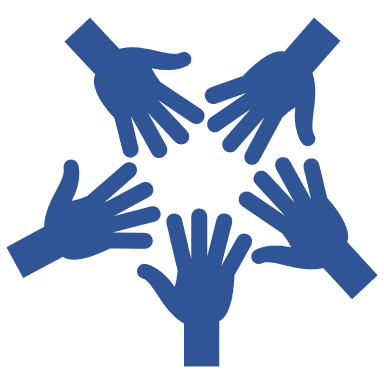 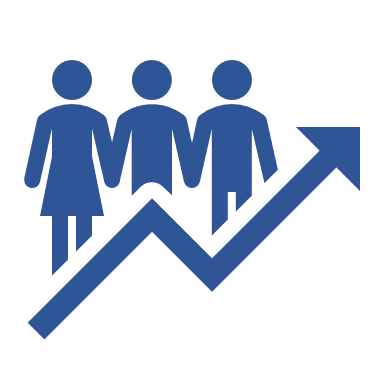 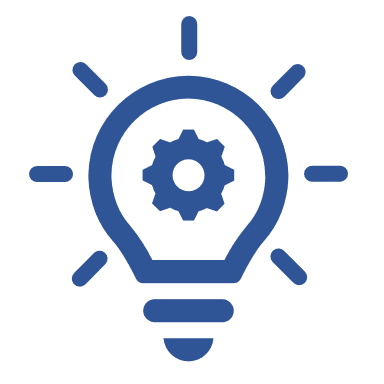 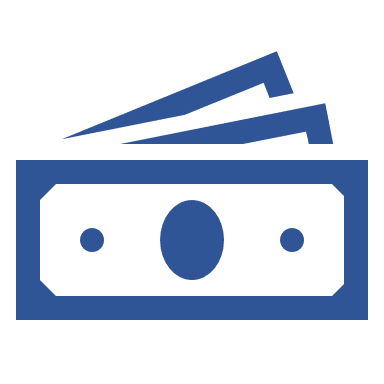 Pogledaj svoje radne zadatke:Unosi podatke u bazu i vodi računa o tačnosti i ispravnosti podatakaAnalizira tok realizacije projekta i izveštava o statusu projektaPredlaže mere za unapređenje poslovnih procesaDostavlja izveštaje u skladu sa zahtevima biznisaDaje predloge za unapređenje načina izveštavanja i korišćenje novih alataVažno nam je da poseduješ:VII stepen stručne spreme – FON, Saobraćajni ili Fakultet tehničkih naukaAnalitično razmišljanje i usmerenost na podatkePedantnost u radu i razvijenu pažnju za detaljeNapredno znanje Excel-aUkoliko deliš naše vrednosti i spreman/a si da zajedno pravimo iskorake, prosledi nam svoju biografiju na i-mejl: hr@dts.rs.Biće kontaktirani samo kandidati koji uđu u uži izbor.